Mimořádná konference ČLK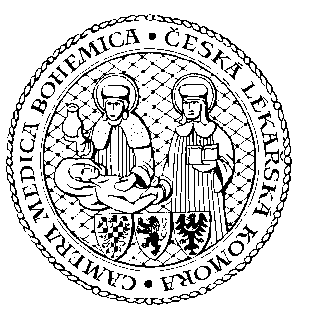 21. listopadu 2014Clarion Congress Hotel Prague, Praha 9, Freyova 33Česká lékařská komora Vás zve k účasti na mimořádné konferenci k aktuálnímu tématu „EBOLA“. S příspěvky vystoupí pozvaní hosté a zástupci ČLK.Pozvání přijali:MUDr. Vladimír Valenta, Ph.D., hlavní hygienik České republikyVysoce nebezpečné nákazy MUDr. Hana Roháčová, Ph.D., primářka Infekčního oddělení Nemocnice Na BulovceVysoce nebezpečné nákazy-nová hrozba? Aktuální informace o horečce EbolaMUDr. Alena Šteflová, Ph.D., MPH, ředitelka Kanceláře WHO v České republiceEpidemie Eboly v západní Africe z pohledu WHOPavel Gruber, ředitel české pobočky Lékařů bez hranic Současná epidemie Eboly a Lékaři bez hranicMUDr. Dora Jedličková, Lékaři bez hranicLékaři bez hranic a 30 let boje s krvácivými horečkamiKonferenci zahájí MUDr. Milan Kubek, prezident České lékařské komoryProgram:13:30 registrace14:30 zahájení, I. část 16:30 cofeebreak17:00 pokračování, II. část18:00 závěrÚčast na konferenci bude ohodnocena 4 kredityOdborná vzdělávací akce je pořádána v rámci celoživotního vzdělávání lékařů dle SP č. 16.V registru akcí ČLK je evidována pod číslem 37409Vstupné je dobrovolné, vybrané peníze předá  ČLK společnosti Lékaři bez hranic na boj s Ebolou.K účasti na konferenci je nutné se předem přihlásit na adrese http://www.lkcr.cz/kurzy-clk-255.html.Číslo kurzu 128/14. Kurzy jsou řazeny chronologicky podle data konání